Рекомендации для родителей:Больше читать детям литературные произведения, беседуя после прочтения, анализируя характеры и поступки героев.Чаще бывать в театре и на концертах, тем самым обогащая детей яркими художественными впечатлениями.Обыгрывать знакомые сказки с помощью игрушек, имеющихся дома.Изготовить совместно с ребенком разные виды театра: пальчиковый, настольный, теневой.Разучить с ребенком небольшие сценки, и проигрывать их, меняясь ролями.Поощрять любые творческие проявления ребенка.По возможности всегда присутствовать в качестве зрителей на утренниках и театральных постановках в детском саду.Вовлекать в участие в домашнем театре всех членов семьи.Организовывать выступления домашнего театра для родственников и друзей.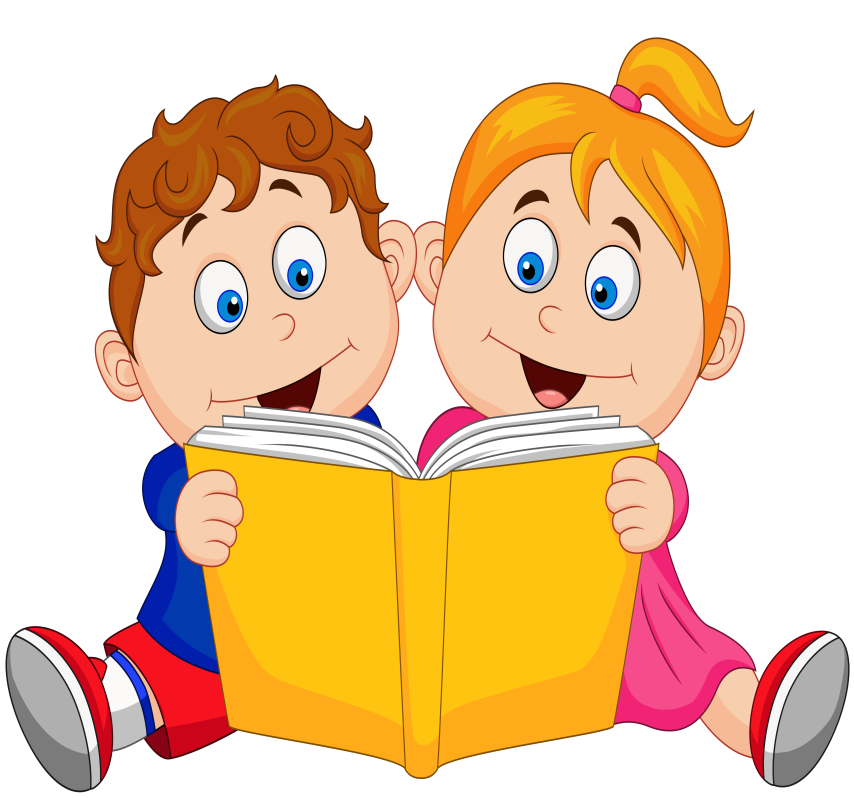 Желаю творческих успехов и полезного время провождения с детьми!